Thomas Albrink
Senior Software Engineer 
BSc.E.E, IT-Diploma & MCTS
Bakkelund 39
4622 Havdrup DK
Mobil: 20614884
E-mail: thomas@albrink.dk
www.albrink.dk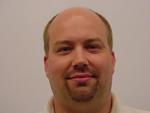 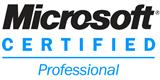 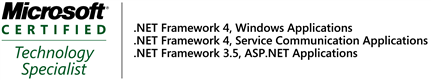 Jeg er en alsidig ingeniør med meget bred viden. Jeg har erhvervserfaring inden for RF/HF måleteknik, digitalelektronik, software og audiologi til høreapparater. Ved at kombinere disse områder har jeg implementeret flere komplekse automatiserede testsystemer. Jeg er god til at danne mig et overblik over opgaven og analysere opgaven ned til et design der kan implementeres. Jeg har i de seneste år koncentreret mig i at programmere i C#/.NET, hvor jeg efterstræber en høj kvalitet og integritet. SoftwareUddannelseArbejdsgiver	ErhvervserfaringGN NetcomGN ReSoundRenesas Mobile Nokia DKEricsson A/SKurserHardwareNetduino med C# GSM Test instrumenter der styres via GPIB.HF og RF instrumenter.Digital I/Q streamer fra Agilent.DSP processor fra Analog Device.TV og video signaler.TestSoftware test.Automatiseret test.RF Test systemer til GSM Layer 1 test.Udført test instruktion (TI).Udført test specifikation (TS).Udført funktions specifikation (FS).Simuleret test.Emuleret test.SprogDansk. Engelsk: Forhandlingsniveau, mundtligt og skriftligt. Personlige oplysninger: 
Født 27/01-1970. 
Gift med Susanne, far til 2 drenge på henholdsvis 19 og 16 år. InteresserAktiv medlem i arbejdsgruppen bag GladeBørnFonden.Cykling / Spinning.Cyklet to gange til Paris fra Roskilde (GladeBørnFonden).Badminton.C#, ASP.NET, WCF, WPF, SQL, LINQ.HTML5, CSS, XML.Entity Framework, Code first.MVC og JavaScript.Audiologi til høreapparater. MS Visual Studio 2008 -> 2015.TFS, Git, ReSharper.MS SQL 2005+2008.Clean Code. Test Automation.Årstal.Titel.Beskrivelse.2010MCTS.Microsoft Certified Technology Specialist.2007IT-Diploma.Information Technology Diploma. 1996BSc.E.E.Bachelor of Science in Electrical Engineering. 1991Elektronikmekaniker.Svendebrev fra Philips TV Test Equipment A/S.Årstal.Titel.Arbejdsgiver.2015 - Senior Software DeveloperGN Netcom 	2014 - 2015Senior QA DeveloperGN ReSound	2010 - 2014Senior Software Engineer.Renesas Mobile. (Købte afdelingen ud af Nokia)2002 - 2010Senior Software Engineer.Nokia Danmark A/S. 1996 - 2002Senior Software Engineer.Ericsson A/S. 2015 -Senior Software Developer. (Internt job skifte)Arbejdsområde:Application Software til Jabra headset.C# WPFAPI2014 - 2015Senior QA Developer.Arbejdsområde:Resultat:Software firmware verification inden for høreapparater.Automatiseret test systemer i C#Krav, design og implementering af test cases.Bluetooth BLE test af høreapparaterAudiologi testTest, test case implantation i C# og test specifikationer af høreapparater.2010 - 2014Senior Software Engineer.	Arbejdsområde:Jeg har tre hovedansvarsområder hos Renesas Mobile:Bookingsystem: Et komplekst bookingsystem over Renesas HW emulatorer (3 stk. Cadence® Palladium® XP - 16 domains) med forskelligt testudstyr forbundet.Estimeringstool:En webbaseret visualiserings værktøj til estimering, booking og den faktiske udnyttelse af HW emulatorsystemerne - Dette bruges af ledelsen til budget og planlægning af investeringer.Automationstool:Et automatiseret testsystem der kan eksekvere test om natten, hvor der er fri kapacitet på HW emulatorerne.Alt er implementeret i C# / .NET via WPF eller ASP.NET / MVC / WCF / SQL. Resultat:Bookingsystem: Bookingsystemet giver over 100 brugere et nemt og overskueligt overblik over de emulatorressourcer, der er til rådighed. Man vælger den designstørrelse, man skal emulere, derefter kan man se, hvor der er plads/tid til opgaven.Estimeringstool:Da emulatorlicenser er meget dyre, ønskede ledelsen en webbaseret visualisering af fremtidige forventninger, den aktuelle booking og det reelle forbrug på systemerne. Alle projekter skulle indrapportere det forventede behov. Hver måned bliver der genereret PDF rapporter af forventning vs. reelt forbrug til test- og projektmanagere.Automationstool:For at udnytte HW emulatorerne til mere regressionstest om natten, implementerede jeg et automatiseret testsystem, der via booking systemet kan sætte test i kø og eksekvere dem i perioder med lavere belastning.Alle tre systemer er udviklet af mig i alle faser. Kravhåndtering, specifikation, design, implementering, test, frigivelse og support.2002 - 2010 Senior Software Engineer.	Arbejdsområde:Jeg har haft to hovedansvarsområder hos Nokia DK.Bookingsystem:Et komplekst bookingsystem over Nokia HW emulatorer (6 stk. Cadence® Palladium® III - 18 domains) med forskelligt testudstyr forbundet.L1 Performance test system:Ansvarlig for at designe og implementere et ”layer 1 performance system” til at teste GSM, DTM, GPRS og EGPRS der testede op imod forskellige 3GPP standard versioner. Resultat:Bookingsystem:Nokia’s bookingsystem var den første version af det, jeg videreudviklede hos Renesas.L1 Performance test system:Et helt testsystem til ”R&D conformance testing” af GSM standarder, bestående af en GSM-tester, I/Q fading simulator og RF-interferer i et racksystem. Systemet kunne læse forskellige 3GPP test versioner i XML format og målte derefter, om standarden var overholdt på testmobilen. Systemet var simpelt opbygget og kostede 1/10 af et certificeret system. Det blev meget hurtigt implementeret i hele Nokia til præ-certificering af Nokia mobiler. Jeg var hovedansvarlig for dette systemdesign, implementering og delte kodningsopgaven med en kollega.1996 - 2002Senior Software Engineer.Arbejdsområde:Emulatorer og simulatorer var mit hovedområde. Dette foregik i et internationalt miljø med referencer over hele verden. Resultat:Gæstetaler på konferencer, roadshows og Expo’s. (Inden for Test, simulator og emulator). 
Expert i Ericsson’s emulator og simulator tools.
Medlem af en international reference gruppe.Årstal.Kursus.2010Windows Applications Development with Microsoft .NET 4.0 070-511.
Windows Communication Foundation Development with Microsoft .NET 4.0 070-513.2009Microsoft .NET Framework 3.5, ASP.NET Applications Development 070-562.2008Microsoft .NET Framework Application Development Foundation 070-536.
Comprehensive VHDL, SystemVerilog, Expert VHDL.2002 – 2007Microsoft Prog.With XML in the .NET framework. (Teknologisk Institut). 
Microsoft Core web application in Visual studio 2005. (Teknologisk Institut). 
Microsoft Implementing a MS SQL server 2005 Database. (Teknologisk Institut). 
Microsoft Project Grundlæggende. (Teknologisk Institut). 
Microsoft Project Videregående. (Teknologisk Institut). 
Nokia: GSM-, GPRS-, EGPRS-standard. Projekt management. 
Projekt løsnings management. NI Test stand. NI CVI.2003 – 2007ITD: Databaser, Netværk og Internetprotokoller, Objektorienterede metoder. 
Objekt-orienteret programmering, Programmering i C++.
Videregående programmering i Java.
C#/.NET. 
Afgangsprojekt